VWM Doctorandi-dagAutoriteit en gemeenschapsvorming in de middeleeuwenKU Leuven, donderdag 6 juni 2013ErasmushuisBlijde-Inkomststraat 21, lokaal 05.15PROGRAMMAExterne referenten: Prof. Arnoud-Jan Bijsterveld (Tilburg University)Prof. Frederik Buylaert (VUB)9u30-10u45: presentaties met discussieKoen Vanheule (UGent): Monastiek leiderschap in het post-charismatische tijdperk: naar een nieuw paradigma voor de studie van hervormingen voor het ontstaan van de grote kloosterorden (West-Europa, tiende-vroege twaalfde eeuw)Jelle Lisson (KU Leuven): De autoriteit van de bisschop in het post-Karolingische en pre-Gregoriaanse tijdperk: een onderzoek naar de identiteit, de daden en de autoriteit van de bisschoppen in de kerkprovincie Reims (ca. 950-ca. 1050)10u45-11u: pauze met koffie 11u-12u30: presentaties met discussieOrtwin Huysmans (KU Leuven): De houding van het episcopaat ten opzichte van het beheer en de hervorming van religieuze gemeenschappen in de kerkprovincie Reims (ca. 900-ca. 1050)Xavier Baecke (UGent): De sacralisering van het ridderschap. Een studie naar ridderlijke identiteit in de Zuidelijke Nederlanden tijdens de hoge middeleeuwen12u30-13u30: broodjeslunch13u30-15u15: presentaties met discussieAnke De Meyer (UA): “Van goeden fame, name ende geruchte”: wijzigende eervolle sociale interactie binnen en tussen diverse sociale groepen in gelaagde stedelijke gemeenschappen (Mechelen en Brugge, 1450-1600)Valerie Vrancken (KU Leuven): Politiek, herinneringscultuur en ideologie in de late middeleeuwen. De ‘Blijde Inkomsten’ van de hertogen van Brabant (1356-1515)15u15-15u30: pauze met koffie15u30-17u: presentaties met discussieRenske van Nie (UA, Ruusbroecgenootschap): De verhouding tussen de druk van De evangelische peerle en het manuscript: ingrepen in een tekstSoetkin Vanhauwaert (KU Leuven): Caput Johannes in disco. Iconologie van de Johannesschotel in de Lage Landen tijdens de middeleeuwen en vroegmoderne periode.17u: einde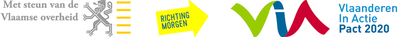 